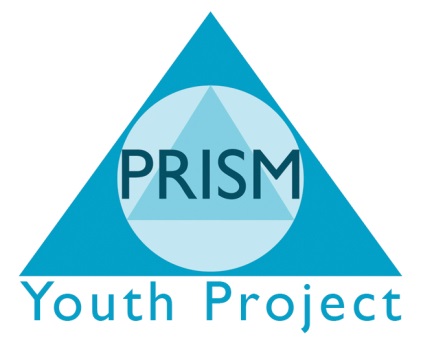 Environmental PolicyStatementPRISM Independent School is committed to minimising the impact of its activities on the environment.Our key environment aims are:To minimise the use of non-renewable and environmentally-damaging resourcesTo maximise recyclingTo increase awareness of environmental issue amongst students and staffTo achieve these aims:The Site Coordinators will monitor the progress and compliance of the school’s environment policy.The environment will be a termly item on the Site Coordinator meetings.The policy will be reviewed annually in line with the review timetable for all PRISM’s policies.Paper:Staffs are asked to keep their written documents to one or two sides of A4 wherever possible.Staffs are asked to use double-side photocopying wherever possible.Staffs and students are asked to use the paper bin to recycle all paper.Staffs and students are asked to ensure that both sides of paper are used before it is recycled.Staffs and students are asked not to print documents or websites unless it is absolutely necessary.Staffs, students and parents are asked to use the telephone and e-mail wherever possible avoiding copying paper, to colleagues, students or parents.Parents are asked to use telephone or email to contact school wherever possible.Cans:Staffs and students are asked to use the green can bins to dispose of all aluminium cans.Computers:Staff and students are asked to ensure that all computers, screens, printers and videos are turned off after use of the day.Lighting:Staff and students are asked to turn off lights whenever they are not being used.Environmental awarenessEnvironmental awareness will be included in the annual programme of assemblies and Personal, Social and Health Education (PSHE).